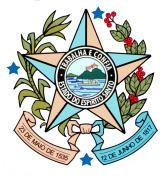 FICHA DE CADASTRO – Oi Em Recuperação Judicial*OBSERVAÇÃO: É obrigatória o envio da Ficha de Cadastro juntamente com o Ato designação para SUCOR (Subgerência de Serviços Corporativos)ATA DE REGISTRO - 002/2024Objeto: Registro de Preços com o objetivo de manutenção dos serviços de comunicação do Governo do Estado do Espírito Santo, viabilizando-se assim a melhor difusão de informações entre seus órgãos, entidades, fornecedores e a sociedade.Marque fiscal, suplente, gestor titular ou gestor suplenteMarque fiscal, suplente, gestor titular ou gestor suplente1Perfil( ) Fiscal	(   ) Suplente	(   ) Gestor titular	(	) Gestor suplente1PerfilPessoa que está autorizada a fazer as solicitações a OI Em Recuperação Judicial  por meio do Portal Oi Soluções.MOTIVO DA SOLICITAÇÃOMOTIVO DA SOLICITAÇÃO2Motivo( ) Inclusão2Motivo( ) Substituição2Motivo2Motivo( ) Usuário Suplente2MotivoNome completo do emissor/autorizador a ser inativado/substituído:2MotivoDADOS DO NOVO USUÁRIODADOS DO NOVO USUÁRIODADOS DO NOVO USUÁRIONome Completo:CPF:R.G:3Telefone funcional:E-mail funcional (não setorial):Órgão/Entidade:CNPJ:Número do cliente:DADOS DO NOVO USUÁRIODADOS DO NOVO USUÁRIODADOS DO NOVO USUÁRIONome Completo:CPF:R.G:4Telefone funcional:E-mail funcional (não setorial):Órgão/Entidade:CNPJ:Número do cliente: